Kako rešujemo rebuse?Rebusov ni potrebno tiskat, potrebuješ le pisalo in kos papirja. Rebus rešujemo tako, da si napišemo besede slik in črk v isto vrstico. Številke pod sliko ali nad njo označujejo vrstni red črk v iskani besedi. Če je posamezna številka prečrtana, to pomeni, da te črke v iskani besedi ni. Enačaj (je enako) pomeni, da črko na levi strani zamenjamo s črko na desni strani enačaja. Puščica označuje del slike, ki predstavlja iskano besedo. Bo šlo? Če ti na začetku še ne gre, prosi starše za pomoč. In ne pozabi: VAJA DELA MOJSTRA, ČE MOJSTER DELA VAJO. Poglejmo si primer: 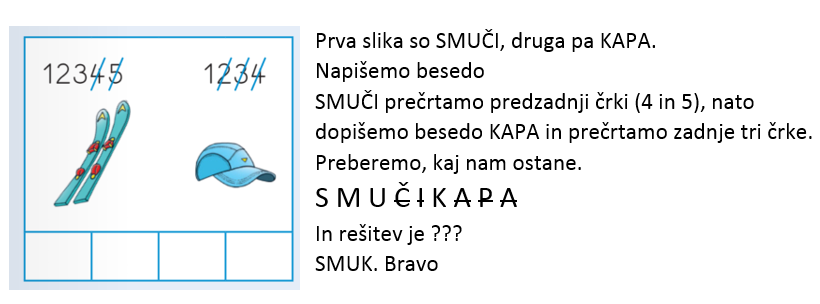 Kaj pa ta primer?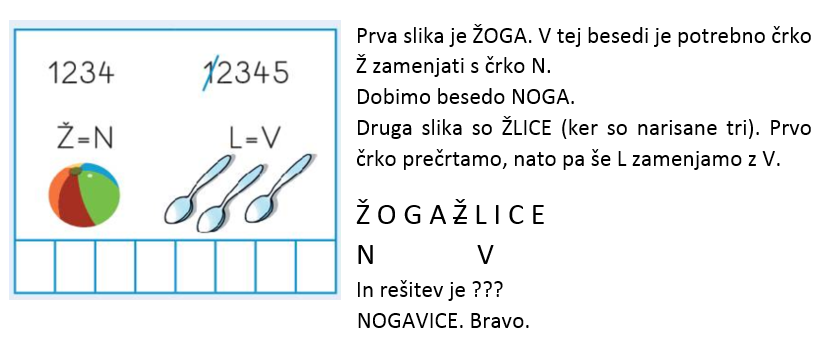 